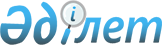 Күршім ауданының елді мекендерінде салық салу обьектісінің орналасуын ескеретін аймаққа бөлу коэфициенттерін бекіту туралыШығыс Қазақстан облысы Күршім ауданы әкімдігінің 2022 жылғы 17 қарашадағы № 540 қаулысы. Қазақстан Республикасының Әділет министрлігінде 2022 жылғы 18 қарашада № 30613 болып тіркелді
      "Салық және бюджетке төленетін басқа да міндетті төлемдер туралы" (Салық кодексі) Қазақстан Республикасы Кодексінің 529-бабының 6-тармағына, Қазақстан Республикасының "Қазақстан Республикасындағы жергілікті мемлекеттік басқару және өзін - өзі басқару туралы" Заңының 31- бабына сәйкес Күршім ауданының әкімдігі ҚАУЛЫ ЕТЕДІ:
      1. Күршім ауданының елді мекендерінде салық салу объектісінің орналасуын ескеретін аймаққа бөлу коэффициенттері осы қаулының қосымшасына сәйкес бекітілсін.
      2. "Күршім ауданының сәулет, құрылыс, тұрғын үй-коммуналдық шаруашылығы, жолаушылар көлігі және автомобиль жолдары бөлімі" мемлекеттік мекемесі Қазақстан Республикасы заңнамасында белгіленген тәртіппен:
      1) осы қаулының Қазақстан Республикасының Әділет министрлігінде мемлекеттік тіркелуін;
      2) осы қаулының Күршім ауданы әкімдігінің интернет-ресурсына орналастырылуын қамтамасыз етсін.
      3. Осы қаулының орындалуын бақылау Күршім ауданы әкімінің жетекшілік ететін орынбасарына жүктелсін.
      4. Осы қаулы 2023 жылғы 1 қаңтардан бастап қолданысқа енгізіледі. Күршім ауданының елді мекендерінде салық салу объектісінің орналасуын ескеретін аймаққа бөлу коэффициенттері
					© 2012. Қазақстан Республикасы Әділет министрлігінің «Қазақстан Республикасының Заңнама және құқықтық ақпарат институты» ШЖҚ РМК
				
      Күршім ауданының әкімі

А. Акышов
Күршім ауданы әкімдігінің 
2022 жылғы 17 қарашадағы 
№ 540 қаулысына 
қосымша
   №
Елді мекендегі салық салу объектісінің орналасуы
Аймақ нөмірі
Аймаққа бөлу коэффициенті
Күршім ауылы
1
05-072-021 кадастрлық кварталы солтүстіктен Әкімжанов көшесімен, оңтүстіктен Бунтовских көшесімен, батыстан Шаяхметов көшесімен, шығыстан Барақ батыр көшесімен шектелген
I
2,0
2
05-072-020 кадастрлық кварталы солтүстіктен Тұраров көшесімен, оңтүстіктен Духович көшесімен, батыстан Бунтовских көшесімен, шығыстан Захаров көшесімен шектелген
I
2,1
3
05-072-022 кадастрлық кварталы солтүстіктен Захаров көшесімен, оңтүстіктен Тәуелсіздік көшесімен, батыстан Духович көшесімен, шығыстан Ибежанов көшесімен шектелген
I
2,0
4
05-072-023 кадастрлық кварталы солтүстіктен Султангазин көшесімен, оңтүстіктен Көкшетау көшесімен, батыстан Журба көшесімен, шығыстан Токаев көшесімен шектелген
I
2,0
Марқакөл ауылы
5
05-072-048 кадастрлық кварталы солтүстіктен Кабанбай батыр көшесімен, оңтүстіктен Б.Момышұлы көшесімен, батыстан Школьный көшесімен, шығыстан Садовый көшесімен шектелген
I
1,7
6
05-072-047 кадастрлық кварталы солтүстіктен Дауленов көшесімен, оңтүстіктен Даутпаев көшесімен, батыстан Абай көшесімен, шығыстан Журба көшесімен шектелген
I
1,55
Абай ауылдық округі
7
Бурабай ауылы 
IV
1,7
8
Теректібұлақ ауылы
III
1,6
9
Қойтас ауылы 
IV
1,6
Ақбулақ ауылдық округі
10
Ақбулақ ауылы 
V
1,45
11
Күнгей-Бөкенбай ауылы 
V
0,95
12
Теріскей -Бөкенбай ауылы 
V
1,05
Балықшы ауылдық округі
13
Ақсуат ауылы 
VI
1,6
14
Аманат ауылы 
VI
1,5
15
Жолнұсқау ауылы 
VI
1,5
Боран ауылдық округі
16
Боран ауылы 
IV
1,4
17
Жиделі ауылы 
IV
1,4
18
Жаңаауыл ауылы 
IV
1,3
19
Қазақстан ауылы 
IV
1,3
20
Игілік ауылы 
IV
1,4
Қалғұты ауылдық округі
21
Қаратоғай ауылы 
IV
1,7
22
Ақши ауылы 
IV
1,3
23
Егіндібұлақ ауылы 
IV
1,15
Қалжыр ауылдық округі
24
Қалжыр ауылы 
IV
1,65
25
Оң жақ Қалжыр ауылы 
IV
1,4
26
Тақыр ауылы 
IV
1,3
27
Шеңгелді ауылы 
IV
1,4
Құйған ауылдық округі
28
Құйған ауылы 
IV
1,7
29
Қайнар ауылы 
III
1,25
30
Қайыңды ауылы 
IV
1,6
31
Қарабұлақ ауылы 
III
1,15
Күршім ауылдық округі
32
Топтерек ауылы 
I
1,5
33
Алғабас ауылы 
I
1,7
Марқакөл ауылдық округі
34
Ақжайлау ауылы 
V
1,2
35
Қайнарлы ауылы 
V
1,2
36
Қарой ауылы 
V
1,45
37
Былғары-Табыты ауылы 
V
1,05
38
Қарашілік ауылы 
VI
1,4
Маралды ауылдық округі
39
Маралды ауылы 
IV
1,4
40
Қыстау-Күршім ауылы 
IV
1,4
41
Үшбұлақ ауылы 
IV
1,3
Сарыөлең ауылдық округі
42
Сарыөлең ауылы 
II
1,9
43
Барақ батыр ауылы 
II
1,9
44
Бірлік ауылы 
II
1,7
Төсқайың ауылдық округі
45
Төсқайың ауылы 
IV
1,3
46
Урунхай ауылы 
VI
1,0
47
Балықтыбұлақ ауылы 
VI
0,90
48
Шанағаты ауылы 
IV
1,3
49
Бұғымүйіз ауылы 
IV
1,3